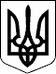 УКРАЇНАВИКОНАВЧИЙ ОРГАН КИЇВСЬКОЇ МІСЬКОЇ РАДИ(КИЇВСЬКА МІСЬКА ДЕРЖАВНА АДМІНІСТРАЦІЯ)ДЕПАРТАМЕНТ БУДІВНИЦТВА ТА ЖИТЛОВОГО ЗАБЕЗПЕЧЕННЯвул. Володимирська, . Київ-30, 01030,  тел./факс (044) 235-61-02,  Саll-центр (044) 15-51E-mail: dbz@kievcity.gov.ua   Код ЄДРПОУ 24378016__20.11.2018______ № __056/934-40478/8_____________________                                                              Постійній комісії Київської міської ради                                                               з питань власності                                                              Постійній комісії Київської міської ради                                                               з питань містобудування, архітектури та                                                               землекористування                                                               Постійній комісії Київської міської ради                                                               з питань бюджету та соціально-                                                              економічного розвитку                                                              Постійній комісії Київської міської ради                                                               з питань житлово-комунального                                                               господарства та паливно-енергетичного                                                               комплексуНа виконання пункту 3.3 протоколу (№ 40478 від 01.11.2018)  засідання комісії з вирішення проблемних питань по об’єктах незавершеного будівництва створеної розпорядженням виконавчого органу Київської міської ради (Київської міської державної адміністрації) від 18.03.2015 № 236 (далі – комісія), яке відбулося 26.10.2018, з метою актуалізації її персонального складу просимо надати кандидатури до складу комісії,  а також для персонального складу робочої групи комісії з вирішення проблемних питань по об'єктах незавершених будівництвом та безхазяйних об'єктах в місті Києві всіх форм власності.Інформацію для узагальнення надати до Департаменту будівництва та житлового забезпечення виконавчого органу Київської міської ради (Київської міської державної адміністрації) в термін до 20.11.2018. Телефон для довідок: 234-91-95.Директор 						                  Костянтин ФЕДОТОВЛариса ЖиликАндрій Поліно 